Весенняя сказка.   Медвежонок Тоша родился морозной зимой в берлоге. Он был совсем маленьким и сладко спал, прижавшись к маме-медведице. Он сосал из сосочки очень вкусное парное молочко, набирался сил и подрастал.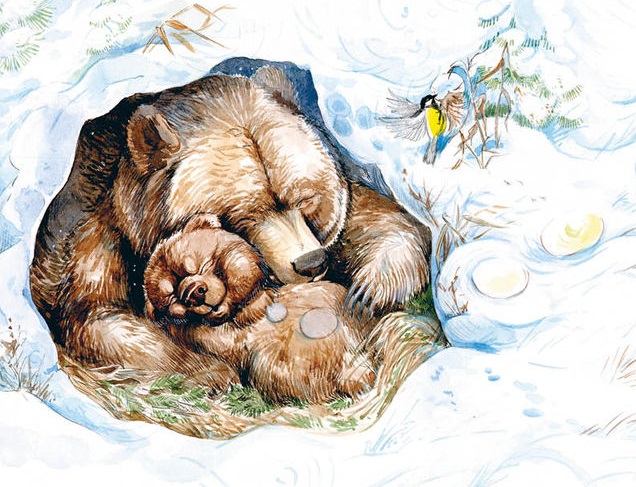    Зима длилась долго и медвежонку надоело всё время лежать в берлоге. Он стал просить маму- медведицу:- Мама, я гулять хочу!- Спи, Тоша, спи, - отвечала ему мама. - Вот придёт весна и пойдёшь гулять.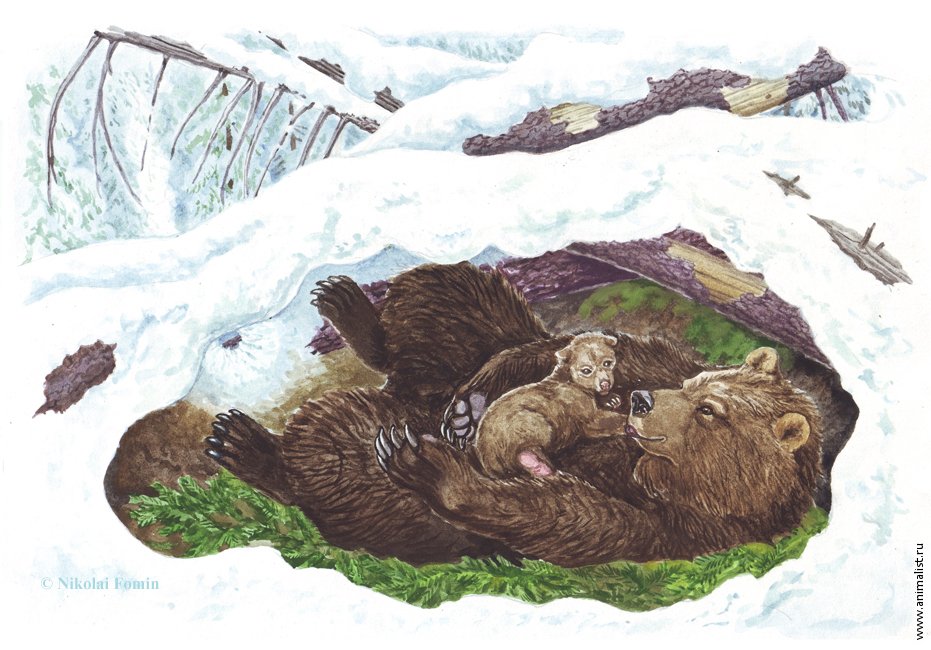 -А что такое весна, - спрашивал Тоша, - и когда она придёт, эта весна?- Весна - это когда солнышко пригреет, мороз убежит, снег растает, лес зацветёт и в нём будет очень много вкусной еды - отвечала мама - медведица. - Солнышко? А какое оно, солнышко? - опять приставал к маме Тоша. - Оно доброе или сердитое?- Весной солнышко ласковое, - утешала мама медвежонка. - Спи, Тоша, спи! Весна сама тебя разбудит.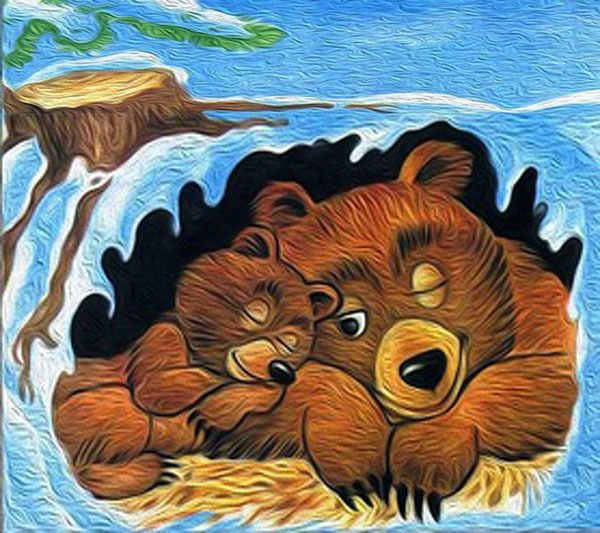   Тоша закрыл глазки и крепко уснул. Он очень хотел поскорей встретиться с весной и увидеть солнышко.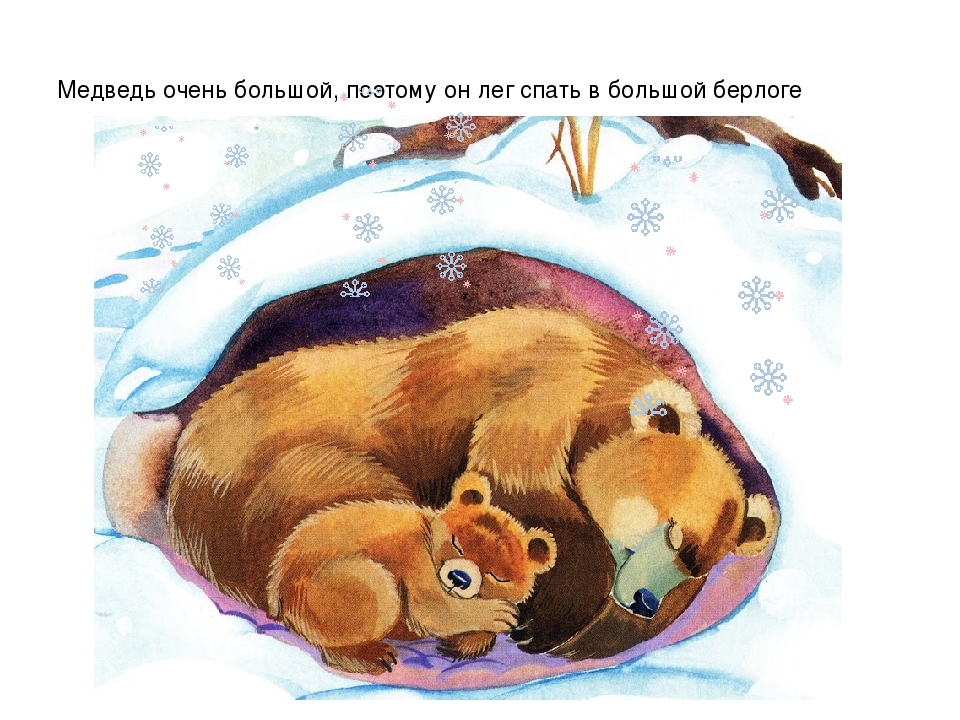    Наконец, в лес пришла весна. Солнышко растопило снег, и он превратился в талую воду.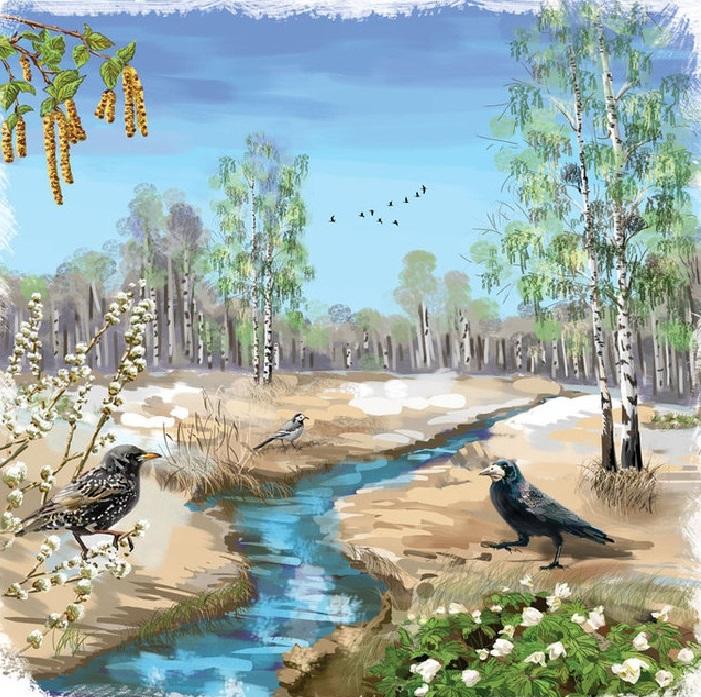     Вода ручейками стекала в берлогу, где спал Тоша с мамой – медведицей. В берлоге стало сыро и неуютно, а Тошина и мамина шубки промокли. Медведи проснулись.- Что это? - спросил Тоша? - Почему мне так неприятно лежать? Откуда в берлоге появились лужи?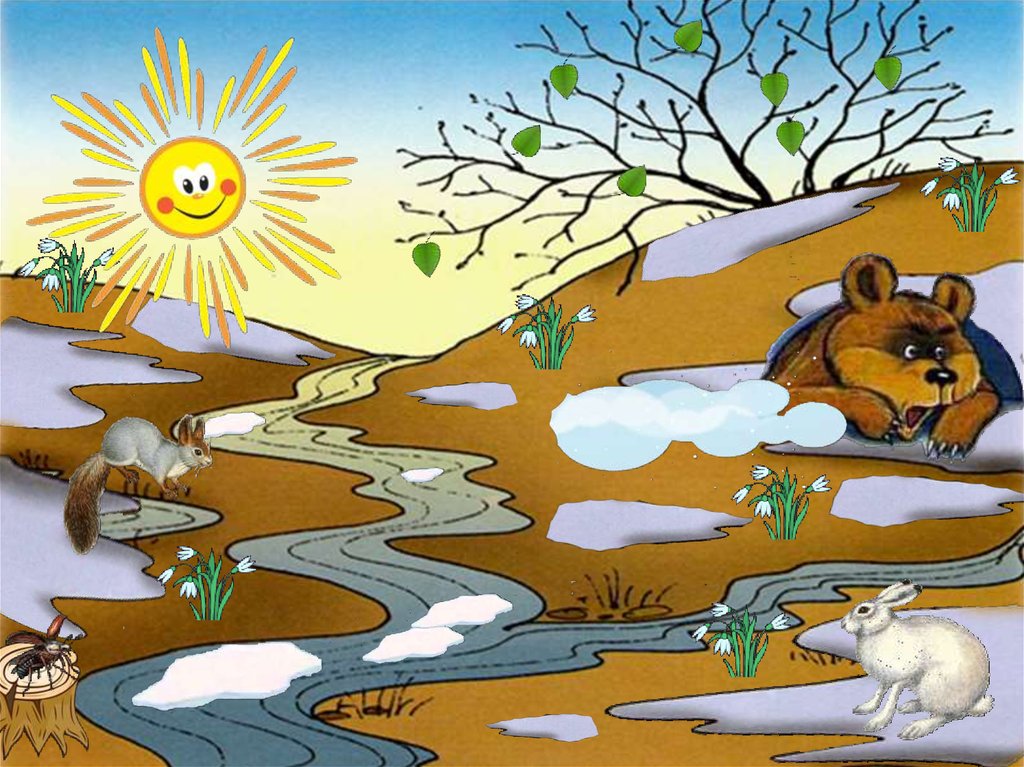 - Это весна разбудила тебя, Тоша. Она зовёт тебя гулять, - ответила ему мама. - Ура!- закричал Тоша.  Медвежонок выбрался из берлоги и увидел голубое небо, ласковое солнышко, деревья, цветы. В лесу весело журчали ручейки и птицы распевали песни. 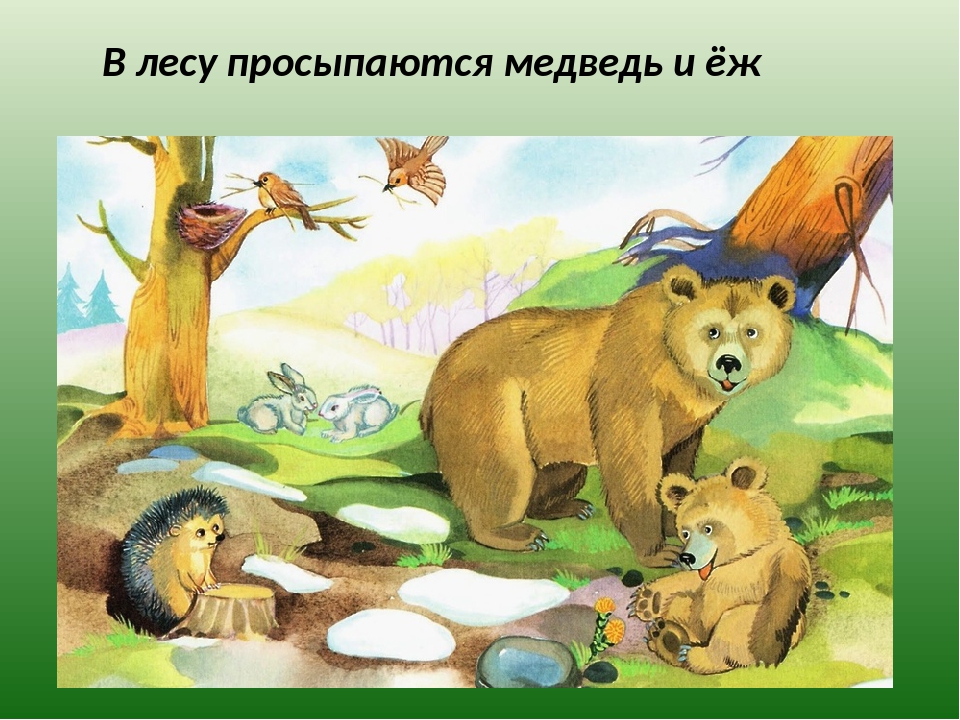 - Как красиво! – радостно воскликнул Тоша.Он весело прыгал, кувыркался и был самым счастливым медвежонком в лесу. 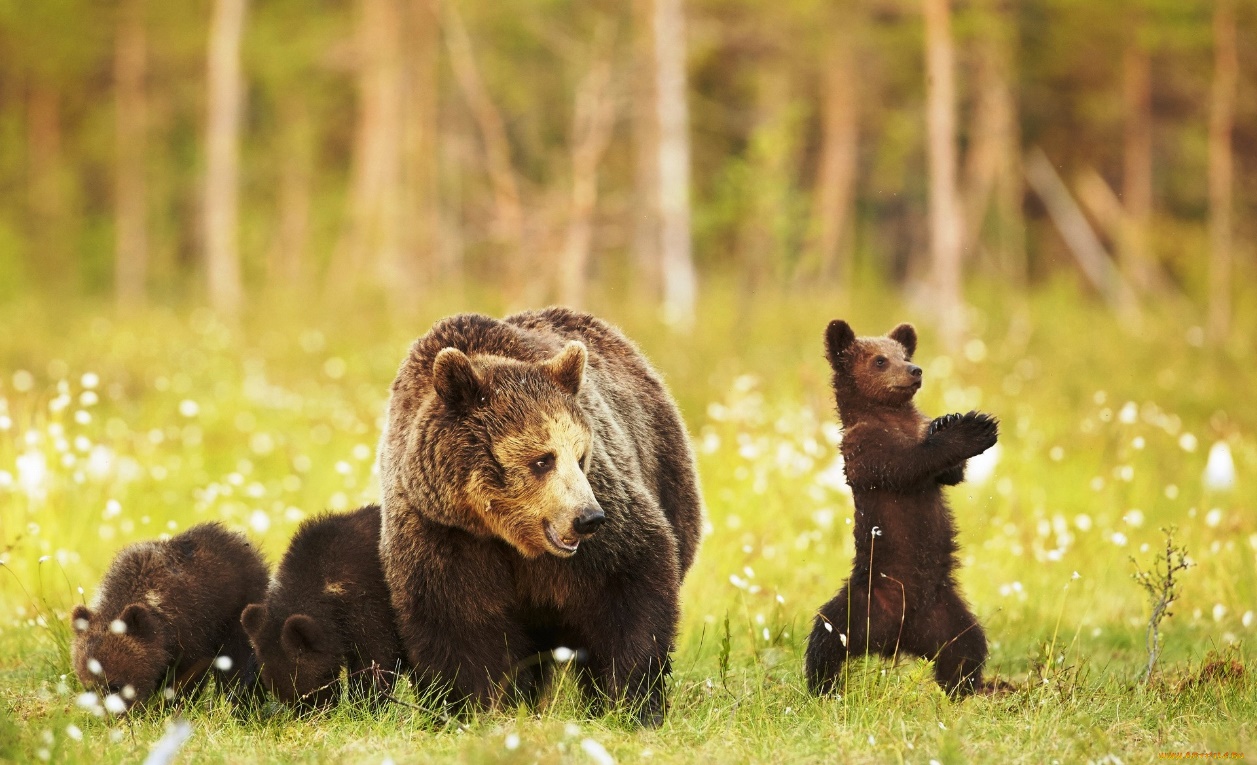 